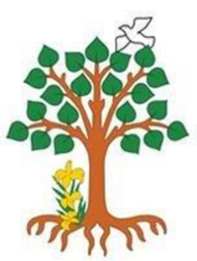 Our Catholic MissionThe Sacrament of the Eucharist – First Holy Communion – will be celebrated on Sunday 5 May 2019 at Ss Peter and Paul’s Church at 11 am.There will be a meeting for parents of children who will be celebrating this important sacrament at 6 pm on Wednesday 20 March at Ss Peter & Paul’s School.The Sacrament of Confirmation will now take place at 11 am on Sunday 23 June at Ss Peter and Paul’s Church.There will be a penitential service for the Confirmandi at 6 pm on Monday 10 June at Holy Cross.Parish Mass/Children’s LiturgyThe parish newsletter or website www.romancatholiclichfield.co.uk contains information about Masses and other church notices. Mass Times: 	6pm Saturday @ SS Peter & Paul(with Children’s Liturgy)8.30am Sunday @ Holy Cross 
(with Children’s Liturgy) 11am Sunday @ SS Peter & Paul
(with Children’s Liturgy)Star WorkersCongratulations to our Star Workers this week:Reception: Sophie D & Henry T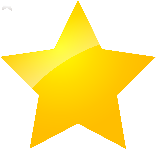 Y1:  Cohen & LughaidhY2: Verity & GabriellaY3: Neve W & SebastianY4:  Lena & Olivia TY5: Sunny & MatthewY6:  Ramon & ErinHeadteacher’s Award:  Alyssa M & Aoife FAttendanceCongratulations to Y1 - the class with the highest attendance of 98.9% this week.Arrival at schoolIn the interest of safeguarding, please can you ensure that your child does not arrive at school before 8.45 am.Preschool & YR Lee Garden visitIn celebration of Chinese New Year our Early Years children were treated to a wonderful meal by Lee Garden on Wednesday 6th February. The children were very well behaved and enjoyed trying some Chinese food!NetballCongratulations to Mrs Bates’s netball team for getting to the District Finals next week.Well DoneAdin in Y4 who has been growing his hair for 18 months to donate to the Little Princess Trust. He has donated 8” of hair to make a wig for a child who has lost theirs through illness. We are very proud.Y5 Space Centre visitCan you please log in to your ParentPay account before midday on Tuesday 12 February to provide feedback for the proposed visit to National Space Centre.Pre School/Reception – 13 FebruaryPre School and Reception parents are warmly invited to join the children at 2.30 pm for a fantastic Chinese craft session to celebrate the Chinese New Year.Family Lunch – Thursday 14 February       SURNAMES L-N (WEEK 3 MENU)MENU CHOICE TO BE IN BY 12 NOON ON      TUESDAY 12 FEBRUARY 2019Come and enjoy a school meal with your children on Thursday 14 February 2019 at 11.45am.  Please ensure your account is in credit by at least £2.76 for your lunch on parent pay.  Menu choices are available on the school website.  Please email your choice to lunches@st-josephs-lichfield.staffs.sch.uk before 12 noon on Tuesday 12 February as places are limited.  Unfortunately, we will be unable to take bookings after the deadline.World Book Day – 7 March 2019We’re looking forward to seeing the children come to school dressed up as their favourite story character as this year’s theme for World Book Day is ‘We’re sharing a story’.Maths Workshops – dates for your diaryY1	Tuesday 26 FebruaryY5	Tuesday 5 MarchY3	Wednesday 20 MarchY4	Thursday 21 MarchY2	Thursday 28 MarchAfter School ClubsPlease see the school website for more information.Pre-SchoolWe will be learning the letter K next week.We would be grateful if you could save any plastic bottle tops for fun woodwork activitiesIf you wish your child to enjoy a delicious school lunch, please ensure your ParentPay account is in credit.  Thank you.Please remember to send the children with warm appropriate clothing including hats and gloves as we are outside whatever the weather!SnacksSnacks now need to be pre-booked on ParentPay. You can book and cancel up until 8am on the day.Children are welcome to bring the following snacks from home:A piece of fruitA small carton of milk (please note this cannot be refrigerated)A piece of toast or a crumpet in a suitable containerPlease do not send your child with any cereal bars, chocolate bars or other confectionary item. Thank you.We will be conducting a parent survey before half term for feedback regarding the new snack system.SIMS Parent AppYou will be getting your termly invite to check and update your child’s information held at school. Please take the time to check this thoroughly as this information will be needed if we need to contact you in an emergency. It is ESSENTIAL – not to mention government statutory guidance - that we have at least 2 up-to-date contacts for each child.Governing Board UpdateGovernors have updated their Governors’ page on the school website.Admissions Policy 2020/21St Joseph’s determined Admissions Policy for 2020/21 is now available on the school website and will shortly be available on the Staffordshire County Council website.Admission Appeals Timetable Reception 2019/20 IntakeThe Admission Appeals Timetable 2019/20 is now available on the school’s websitePTFA NewsPlease see the school website (http://stjosephscatholicprimary.sites.schooljotter2.com/our-school/ptfa) and calendar for more information.  Events coming up include:13 February - Spring Disco29 March - Mother’s Day Craft 5 April - Easter Egg BingoCommunity NewsSt Patrick’s Day Dance – The Governing Board would like to invite you to join them for live music, dancing and a licensed Bar on 15th March 2019 from 7pm to 11.30pm here at school. This is an Adults Only event. Tickets cost just £8 and are available from the school office or from church (from 17 February) and all profits are donated to the Building Fund (please bring exact amounts as we do not have change)And Finally…Very well done to Y4 today for their lovely assembly with the theme of Light.  They certainly do shine brightly in our school and showed how ‘eloquent and truthful’ they are! Fantastic! 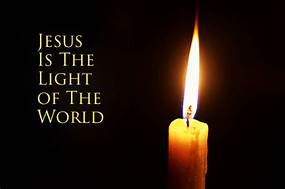 May God be with youMrs D McLearyHeadteacher